Мы подготовили для Вас дополнительную информацию по Измельчителям Green Mech:Измельчитель веток  и сучьев Greenmech CS 100 TMPИзмельчитель веток  и сучьев Greenmech CS 100 TMPИзмельчитель веток  и сучьев Greenmech CS 100 TMPИзмельчитель веток  и сучьев Greenmech CS 100 TMPИзмельчитель веток  и сучьев Greenmech CS 100 TMP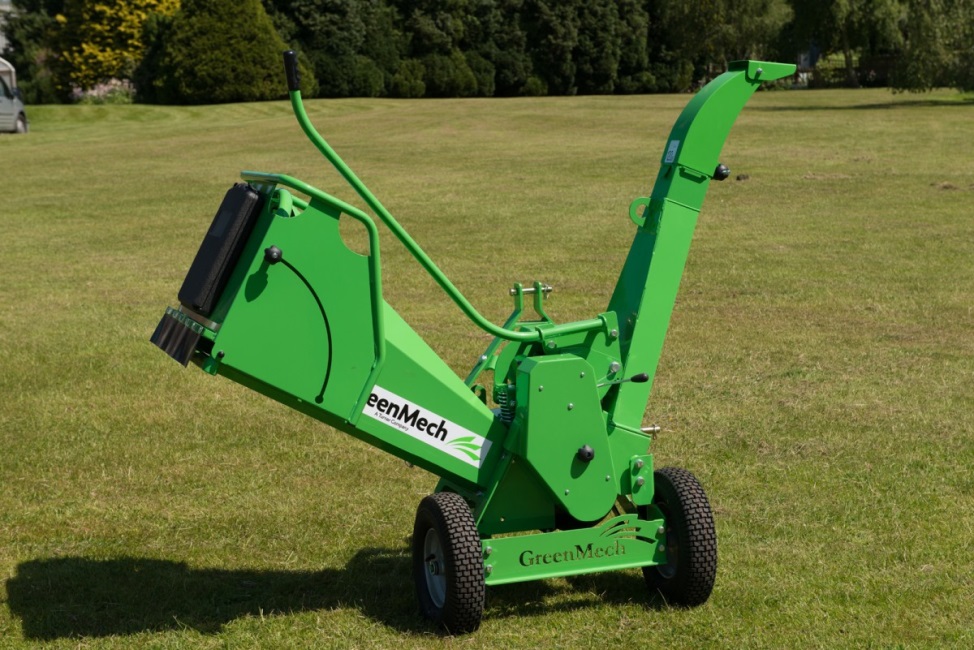 Уважаемый клиент!Благодарим Вас за интерес, проявленный к нашему оборудованию и представляем Вашему вниманию Британский Измельчитель Green Mech.  Оборудование Green Mech известно во всем мире благодаря своему качеству, надежности и большому числу опций. Применение высоких стандартов качества, стальных компонентов HARDOX гарантирует отличную производительность даже в самых тяжелых условиях.  Уважаемый клиент!Благодарим Вас за интерес, проявленный к нашему оборудованию и представляем Вашему вниманию Британский Измельчитель Green Mech.  Оборудование Green Mech известно во всем мире благодаря своему качеству, надежности и большому числу опций. Применение высоких стандартов качества, стальных компонентов HARDOX гарантирует отличную производительность даже в самых тяжелых условиях.  Уважаемый клиент!Благодарим Вас за интерес, проявленный к нашему оборудованию и представляем Вашему вниманию Британский Измельчитель Green Mech.  Оборудование Green Mech известно во всем мире благодаря своему качеству, надежности и большому числу опций. Применение высоких стандартов качества, стальных компонентов HARDOX гарантирует отличную производительность даже в самых тяжелых условиях.  Уважаемый клиент!Благодарим Вас за интерес, проявленный к нашему оборудованию и представляем Вашему вниманию Британский Измельчитель Green Mech.  Оборудование Green Mech известно во всем мире благодаря своему качеству, надежности и большому числу опций. Применение высоких стандартов качества, стальных компонентов HARDOX гарантирует отличную производительность даже в самых тяжелых условиях.  Полноценная сервисная поддержка на базе собственного представительства компании в России, позволяет сделать работу оборудования Green Mech бесперебойной, высокопроизводительной и минимизировать сроки поставки и обслуживания!Существуют различные варианты комплектации:Измельчитель с двигателем 18 л.с. и электрическим стартером;Измельчитель с двигателем 16 л.с. и ручным кикстартером;Измельчитель, работающий от ВОМ трактора;Измельчитель, работающий от гидравлики (по запросу).Полноценная сервисная поддержка на базе собственного представительства компании в России, позволяет сделать работу оборудования Green Mech бесперебойной, высокопроизводительной и минимизировать сроки поставки и обслуживания!Существуют различные варианты комплектации:Измельчитель с двигателем 18 л.с. и электрическим стартером;Измельчитель с двигателем 16 л.с. и ручным кикстартером;Измельчитель, работающий от ВОМ трактора;Измельчитель, работающий от гидравлики (по запросу).Полноценная сервисная поддержка на базе собственного представительства компании в России, позволяет сделать работу оборудования Green Mech бесперебойной, высокопроизводительной и минимизировать сроки поставки и обслуживания!Существуют различные варианты комплектации:Измельчитель с двигателем 18 л.с. и электрическим стартером;Измельчитель с двигателем 16 л.с. и ручным кикстартером;Измельчитель, работающий от ВОМ трактора;Измельчитель, работающий от гидравлики (по запросу).Стоимость измельчителя: уточняйтеСтоимость измельчителя: уточняйтеСтоимость измельчителя: уточняйтеСтоимость измельчителя: уточняйтеСтоимость измельчителя: уточняйтеСрок поставки: уточняйтеСрок поставки: уточняйтеСрок поставки: уточняйтеСрок поставки: уточняйтеСрок поставки: уточняйтеБазис поставки: г. Ярославль Базис поставки: г. Ярославль Базис поставки: г. Ярославль Базис поставки: г. Ярославль Базис поставки: г. Ярославль Гарантия: 12 месяцевГарантия: 12 месяцевГарантия: 12 месяцевГарантия: 12 месяцевГарантия: 12 месяцев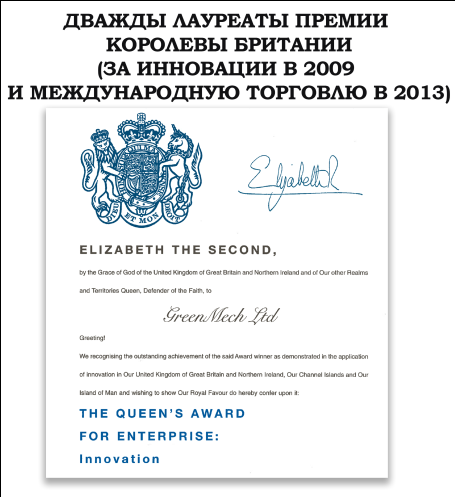 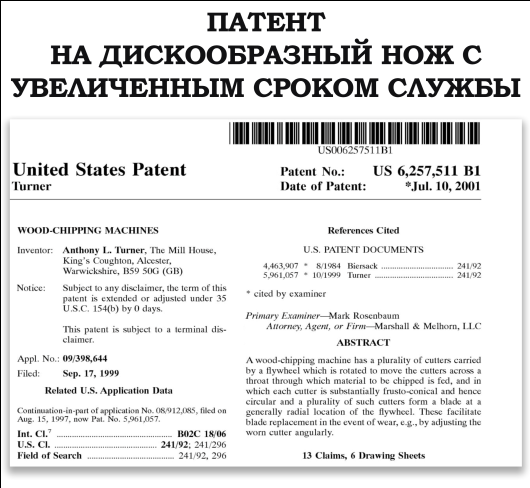 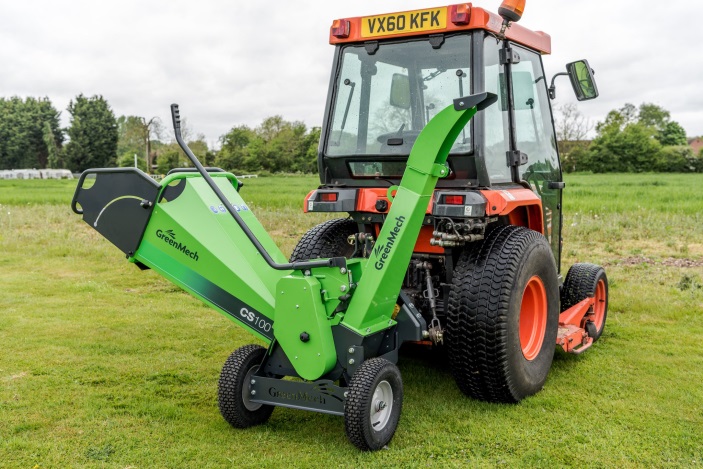 Измельчитель веток  и сучьев на тракторGreenmech CS 100 TMPИзмельчитель веток  и сучьев на тракторGreenmech CS 100 TMPИзмельчитель веток  и сучьев на тракторGreenmech CS 100 TMPИзмельчитель веток  и сучьев на тракторGreenmech CS 100 TMPИзмельчитель барабанного типа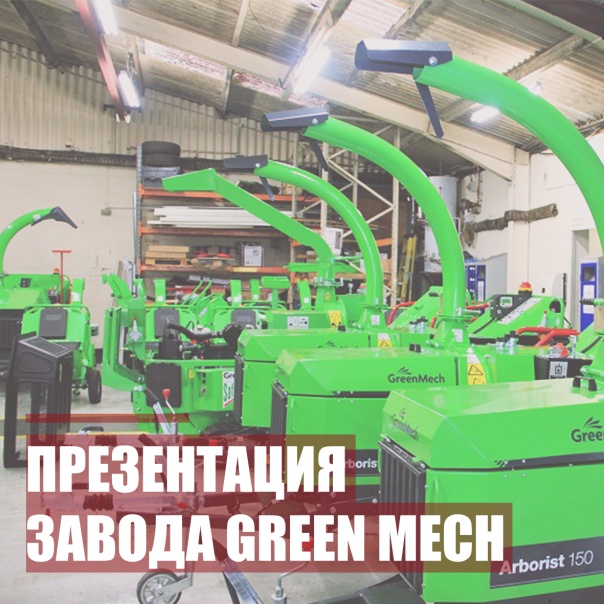 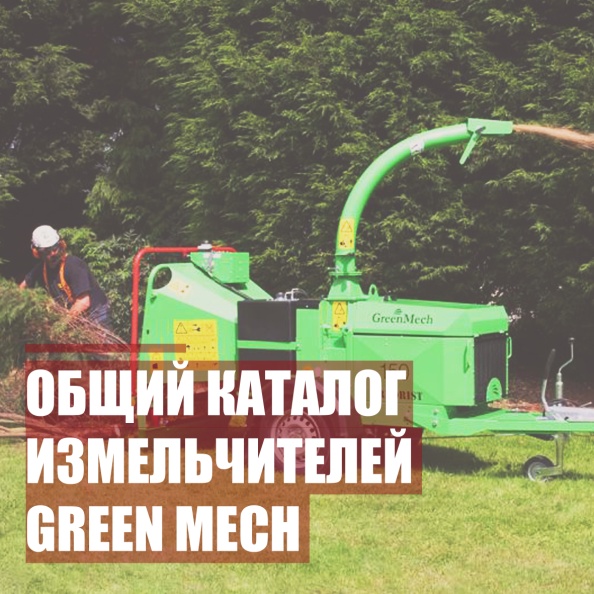 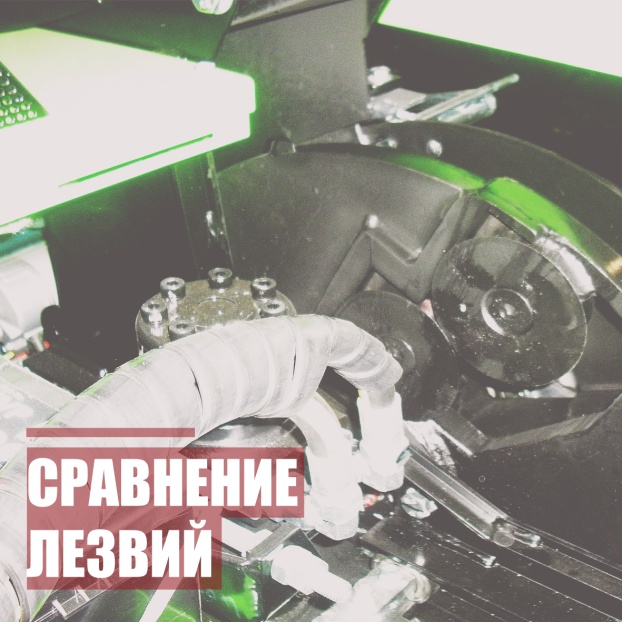 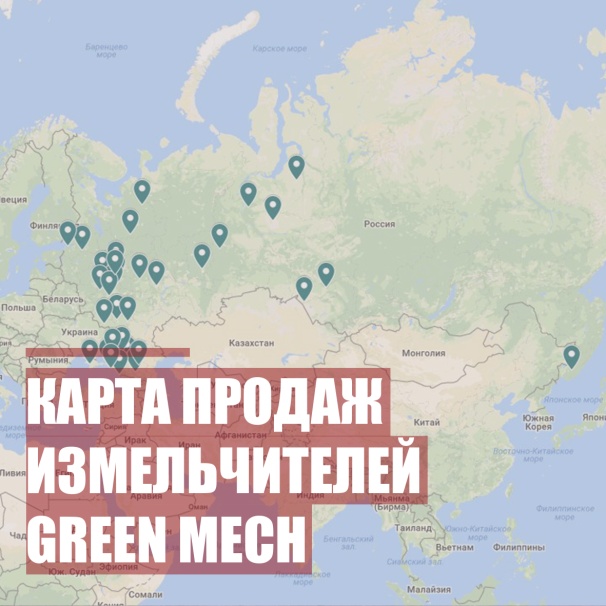 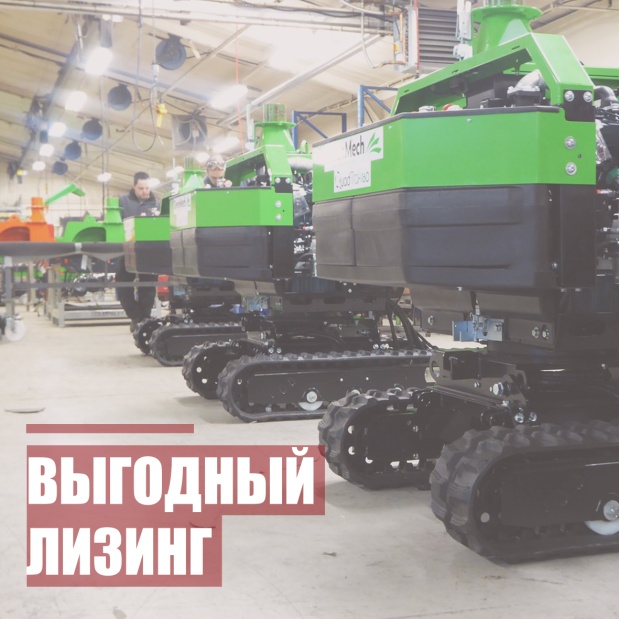 